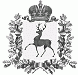 АДМИНИСТРАЦИЯ ШАРАНГСКОГО МУНИЦИПАЛЬНОГО РАЙОНАНИЖЕГОРОДСКОЙ ОБЛАСТИПОСТАНОВЛЕНИЕот 13.01.2021	N 12О внесении изменений в постановление администрации Шарангского муниципального района от 23.11.2017 г. № 631 «О комиссии по обеспечению безопасности дорожного движения при администрации Шарангского муниципального района»В связи с кадровыми изменениями, в соответствии с Уставом Шарангского муниципального района Нижегородской области, администрация Шарангского муниципального района п о с т а н о в л я е т:Внести в постановление администрации Шарангского муниципального района от 23.11.2017 г. № 631 «О комиссии по обеспечению безопасности дорожного движения при администрации Шарангского муниципального района» (далее - Комиссия) изменения:утвердить Комиссию в новом составе:Председатель комиссии:Медведева А.В. – заместитель главы администрации Шарангского муниципального района;Заместитель председателя комиссии:Шурыгин А.С. –старший государственный инспектор безопасности дорожного движения МО МВД России «Уренский», капитан полиции (по согласованию);Секретарь комиссии:Головина О.А. – ведущий специалист организационно-правового отдела администрации Шарангского муниципального района; Члены комиссии:Саркисова Т.В. -заведующая организационно-правовым отделом администрации Шарангского муниципального района; Краев С.В. – глава администрации рабочего поселка Шаранга (по согласованию); Пестов А.Н. – главный инженер ООО «Магистраль» (по согласованию);Видякин С.П. – начальник отдела эксплуатации МУП «Шарангское ПАП» (по согласованию);Тараканов О.М. – директор МУП «ЖКХ»;Веселов А.В. – главный государственный инженер-инспектор Гостехнадзора Шарангского муниципального района (по согласованию);Самоделкина Е.А.- заведующая управлением образования и молодежной политики администрации Шарангского муниципального района.Глава местного самоуправления	Д.О. Ожиганов